Приложение № 2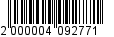 УТВЕРЖДЕНпостановлениемадминистрации от ______________ № ________СОСТАВ КОМИССИИпо отбору многоквартирных домов, в целях включения в краткосрочный муниципальный план реализации региональной программы капитального ремонта общего имущества в многоквартирных домах, расположенных 
на территории муниципального образования «Город Всеволожск» Всеволожского муниципального района Ленинградской областис учетом их технических и эксплуатационных характеристик.Председатель комиссии:Заместитель председателя комиссии:Члены комиссии:_____________Гармаш С.А.- первый заместитель главы администрации МО «Всеволожский муниципальный район» Ленинградской области Скороходов С.М.- начальник управления жилищно-коммунального хозяйства Представители органа муниципального жилищного контроля:Представители органа муниципального жилищного контроля:Панфилов Р.С.- начальник управления строительства, дорожного хозяйства и благоустройстваКорнеев А.С.- начальник отдела строительстваКонстантинов С.А.- начальник отдела ЖКХ города.- Представители юридических лиц и индивидуальных предпринимателей, осуществляющих деятельность 
по управлению многоквартирными домами 
и деятельность по оказанию услуг и(или) выполнению работ по содержанию и ремонту общего имущества 
в многоквартирных домах (по согласованию).- Уполномоченный представитель регионального оператора (в случае формирования средств фонда капитального ремонта собственниками помещений многоквартирного дома на счете регионального оператора по согласованию).